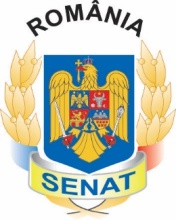 Parlamentul RomânieiSenatDirecția pentru DezvoltareServiciul Achiziții PubliceNR. SEAP: SCN1099836 / 13.01.2022Autoritatea contractanta: Senatul RomanieiStare procedura: AtribuitaAdresa: Calea 13 Septembrie nr. 1-3, Sector 5 BucurestiDenumire anunt de participare: Achizitie servicii de asigurare CASCOTip invitatie: Procedura simplificataCriteriul de atribuire:  Pretul cel mai scazutTipul contractului: ServiciiCPV: 66514110-0 Servicii de asigurare a autovehiculelor (Rev.2)Data publicarii: 13.01.2022Data limita de depunere a ofertei: 25.01.2022, ora 15:00Limba de redactare a ofertei: Limba RomanaModul de obtinere al documentatiei: www.e-licitatie.roValoarea estimata 350.000,00  si 477.272,00  RON